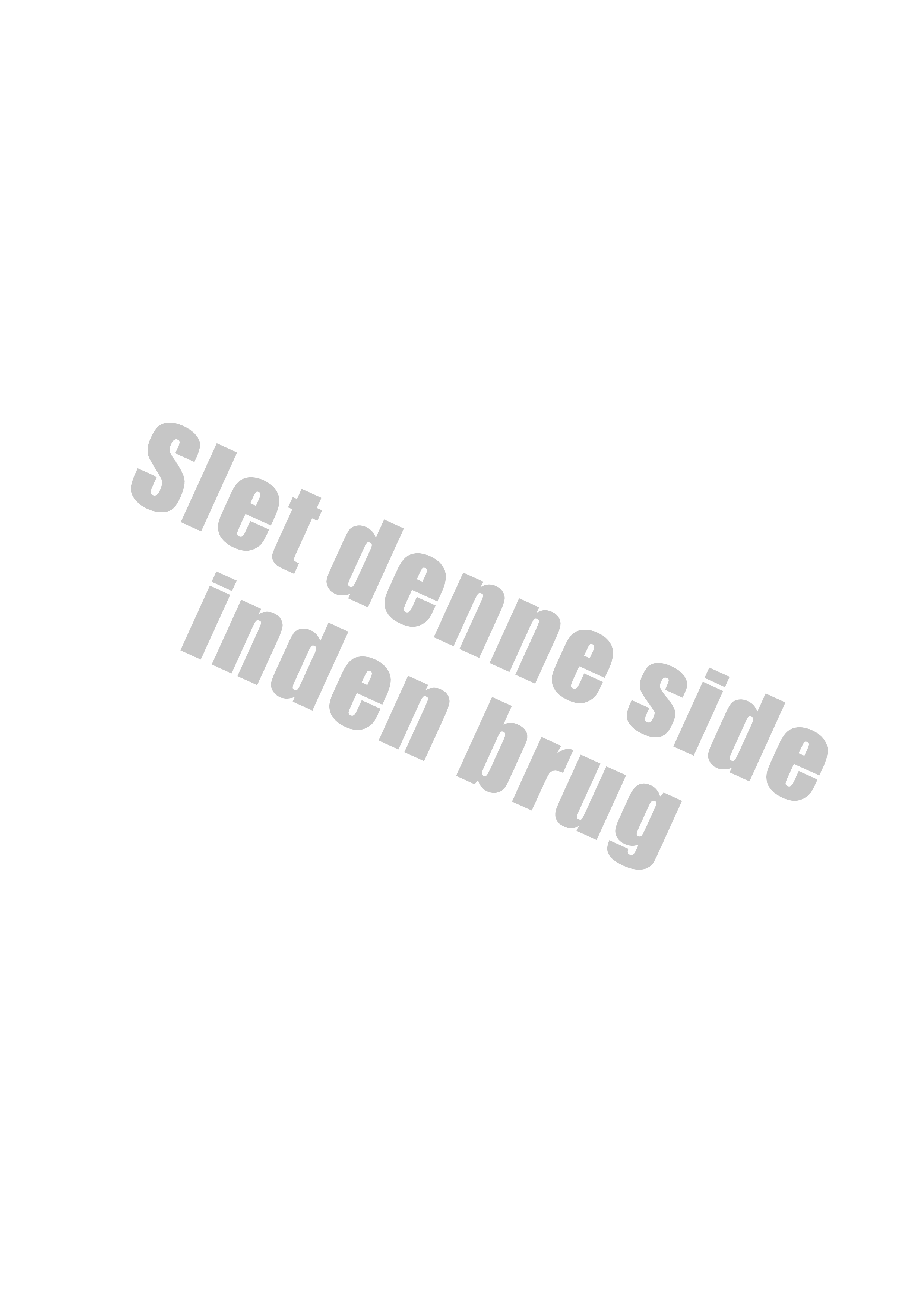 Lejers navn	Dato      Adresse	Evt. lejemålsnr.      Postnr. og by	Vejledning i brug af forbedringsblanketterneDer er seks blanketter i EjendomDanmarks blanketmodul til diverse varslinger i forbindelse med udførelse af forbedringsarbejder i udlejningsejendomme. Det er følgende blanketter:Varsling af iværksættelse24-21-A1 Varsling af iværksættelse uden beboerrepræsentation24-21-B1 Varsling af iværksættelse med beboerrepræsentation24-21-B2 Varsling af iværksættelse med beboerrepræsentationVarsling af foreløbig forbedringsforhøjelse24-21-C1 Varsling af foreløbig forbedringsforhøjelseVarsling af endelig forbedringsforhøjelse24-21-D1 Varsling af endelig forbedringsforhøjelse24-21-D2 Varsling af endelig forbedringsforhøjelseBrugerne skal selv iagttage gyldighedskravene til varslingerneDe øvrige blanketter i EjendomDanmarks blanketmodul er udformet således, at de relevante gyldighedsbetingelser principielt bliver overholdt, hvis brugeren anvender en af blanketterne. Sådan forholder det sig ikke med forbedringsblanketterne – her skal brugeren selv foretage en vurdering af hvilken blanket, der skal anvendes i den givne situation for at være sikker på, at de relevante gyldighedskrav bliver overholdt. Endvidere er det således, at nogle af gyldighedskravene ikke bliver håndteret i blanketterne – brugeren skal således selv sikre, at disse gyldighedskrav bliver overholdt i supplerende materiale.Varsling af adgang – høring af beboerrepræsentationEventuelle krav om varsling af adgang, jf. lejelovens §§ 102-103, samt om høring af beboerrepræsentationen, jf. lejelovens § 131, overholdes ikke ved anvendelse af forbedringsblanketterne. Brugeren skal derfor selv foretage en vurdering af, om der skal varsles adgang, samt om der skal foretages høring af beboerrepræsentationen. I givet fald skal brugeren selv sørge for, at disse processer bliver håndteret i rette tid og i rette form.  Varsling af iværksættelseOm der skal varsles iværksættelse, jf. lejelovens § 105, afhænger bl.a. af, om kommunen er reguleret, af udlejningsejendommens type og af forbedringsforhøjelsens størrelse. Endvidere gælder der forskellige gyldighedskrav til en iværksættelsesvarsling alt efter, om der er valgt beboerrepræsentation i ejendommen. Brugeren skal selv foretage en vurdering af, om der er krav om varsling af iværksættelse, eller om forbedringsarbejderne kan påbegyndes uden varsling af iværksættelse. Hvis der er krav om varsling af iværksættelse, skal brugeren selv foretage en vurdering af, om der skal anvendes blanket 24-21-A1 eller om der skal anvendes blanketterne 24-21-B1 og 24-21-B2, samt en vurdering af hvornår i processen varslingen skal udsendes.Varsling af foreløbig forbedringsforhøjelseDet er ikke et krav, at der varsles foreløbig forbedringsforhøjelse, jf. lejelovens § 130, stk. 3 – udlejer kan godt nøjes med at varsle endelig forbedringsforhøjelse.Brugeren skal selv foretage en vurdering af, om det er hensigtsmæssigt at varsle foreløbig forbedringsforhøjelse. Brugeren skal selv foretage en vurdering af, om der skal tages forbehold for andre mellemkommende varslinger af lejeforhøjelse m.v.Brugeren skal endvidere selv foretage en vurdering af, hvorledes genudlejning af lejemål under forbedringsprocessen håndteres. Varsling af endelig forbedringsforhøjelseBlanket 24-21-D1 skal bruges i kombination med blanket 24-21-C1. Blanket 24-21-D2 skal bruges, når der ikke er varslet foreløbig forbedringsforhøjelse. Brugeren skal selv foretage en vurdering af, om der skal tages forbehold for andre mellemkommende varslinger af lejeforhøjelse m.v.Brugeren skal endvidere selv foretage en vurdering af, hvorledes genudlejning af lejemål under forbedringsprocessen håndteres. Overholdelse af øvrige gyldighedskravDe ovennævnte blanketter sikrer alene, at de basale krav til varslingerne – fx ikrafttrædelsesdato, paragrafhenvisninger, indsigelsesvejledning og specifikation af forbedringsforhøjelsen – bliver overholdt. Blanketterne til varsling af foreløbig og endelig forbedringsforhøjelse sikrer også delvist, at gyldighedskravet om ”beregning af lejeforhøjelsen” er overholdt – men oplysningerne i blanketterne skal suppleres af yderligere oplysninger om beregningen, som brugeren selv skal bidrage med. Hvis en varsling af foreløbig eller endelig forbedringsforhøjelse, hvor blanketterne anvendes, skal være gyldig, skal brugeren supplere de anvendte blanketter med et byggebudget/byggeregnskab med nærmere oplysninger om bl.a.de samlede udgifter ekskl./inkl. momsforbedringsandelde samlede forbedringsudgifter ekskl./inkl. momsberegning af forbedringsforhøjelsen, herunder fordelingsgrundlagydelsesprocentlejemålenes andel af forbedringsforhøjelsenOvenstående oplistning er ikke udtømmende. Vær opmærksom på, hvis de ovenfor omtalte regler om varsling af adgang, høring af beboerrepræsentation, varsling af iværksættelse og forbedringsforhøjelse samt øvrige gyldighedskrav ikke bliver håndteret korrekt og overholdt, kan det medføre alvorlige konsekvenser for udlejers forbedringsforhøjelse.BEMÆRKDenne vejledning må ikke fremsendes til lejerne/beboerrepræsentationen. Den skal fjernes inden blanketten anvendes.Sådan fjerner du siderneUdfyld blanketten.Gå i menuen ”filer”.Under ”oplysninger” Vælges ”Beskyt dokument” og ”begræns redigering”.Vælg ”stop beskyttelse” nede i højre hjørne.Marker teksten på de to første sider og slet dem.Varsling af endelig forbedringsforhøjelseBeboelseslejemålEjendomme med/uden beboerrepræsentationI ejendommen beliggende       er der blevet udført forbedringsarbejder i form af      . Forbedringsarbejderne er afsluttet      .Under henvisning lejelovens § 130, jf. §§ 128-129 varsles hermed endelig forbedringsforhøjelse for forbedringsarbejderne. Forbedringsforhøjelsen træder i kraft den      .Der er vedlagt et byggeregnskab (bilag 1), hvoraf fremgår:Endvidere fremgår det af byggeregnskabet, at den samlede forbedringsforhøjelse er fordelt blandt de berørte lejemål efterForbedringsforhøjelsen for Deres lejemål fremgår af den vedlagte beregning for Deres lejemål (bilag 2). Det fremgår heraf, at forbedringsforhøjelsen udgør       kr. pr. år/      kr. pr. måned.  I forbindelse med forbedringsforhøjelsen reguleres Deres forudbetalte leje/depositum i henhold til lejelovens § 60, stk. 1.Efter forbedringsforhøjelsens ikrafttræden vil Deres leje udgøre følgende:Eventuel indsigelse imod varslingen af forbedringsforhøjelsen skal fremsættes skriftligt til nedenstående adresse senest 6 uger efter modtagelsen af varslingen.Venlig hilsen___________________________________Underskrift	Eventuelle indsigelser sendes til: